Конкурс чтецов посвященный международному Дню поэзии        В нашем саду стало традицией проводить весной конкурс чтецов. В этом году  мы решили посвятить его Международному Дню поэзии и предложить детям выучить и прочитать стихи современных поэтов. Конкурс получился добрый, веселый. Юмор был в каждом стихе  и  дети и взрослые получили положительные эмоции,  задор и отличное настроение.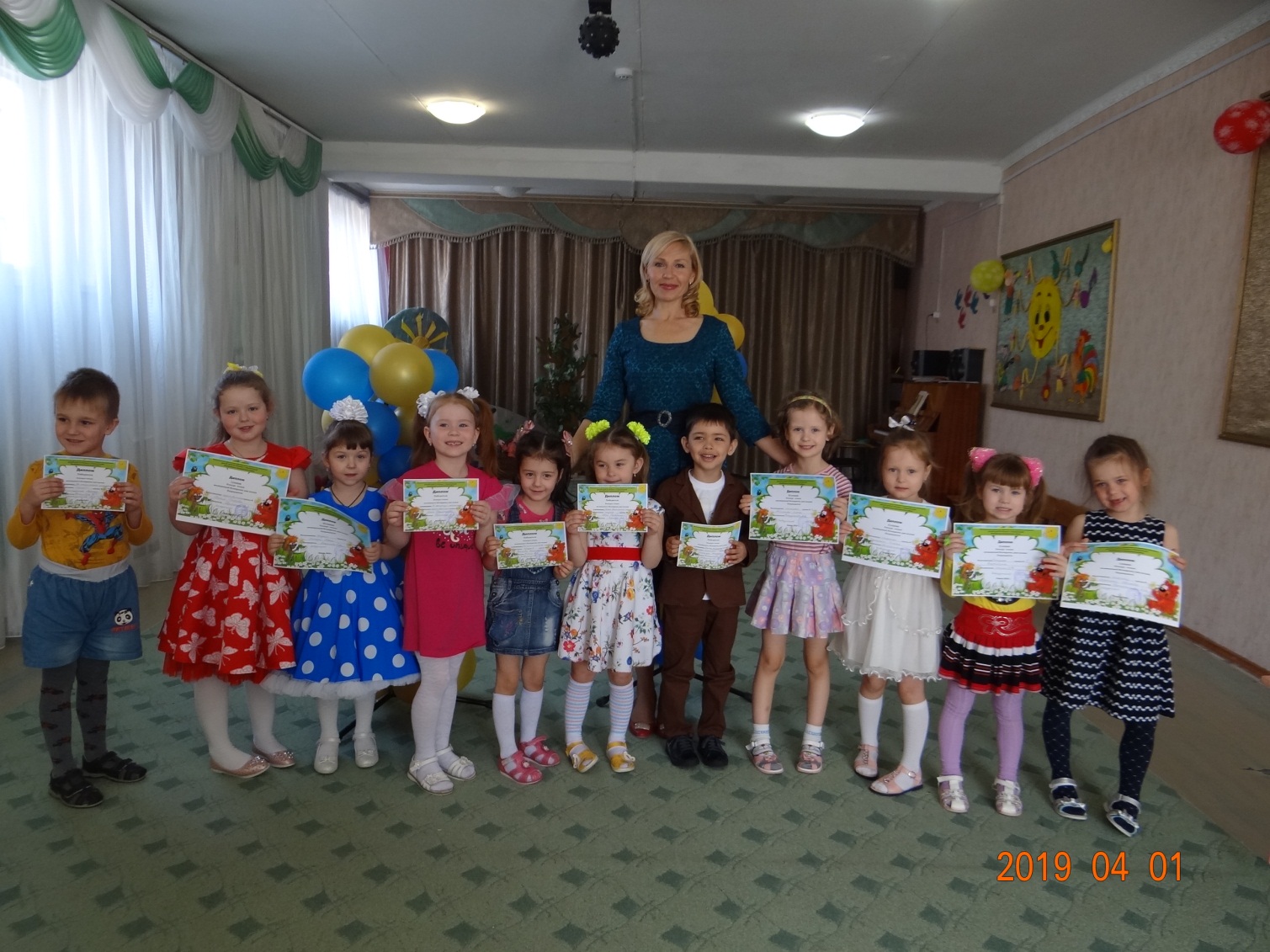 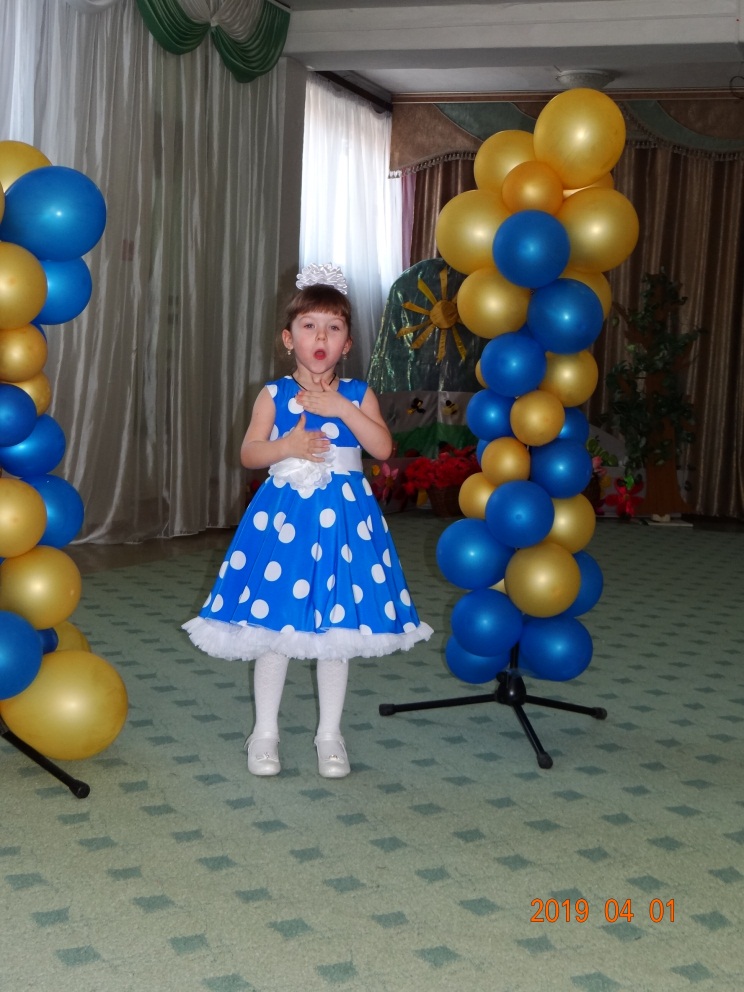 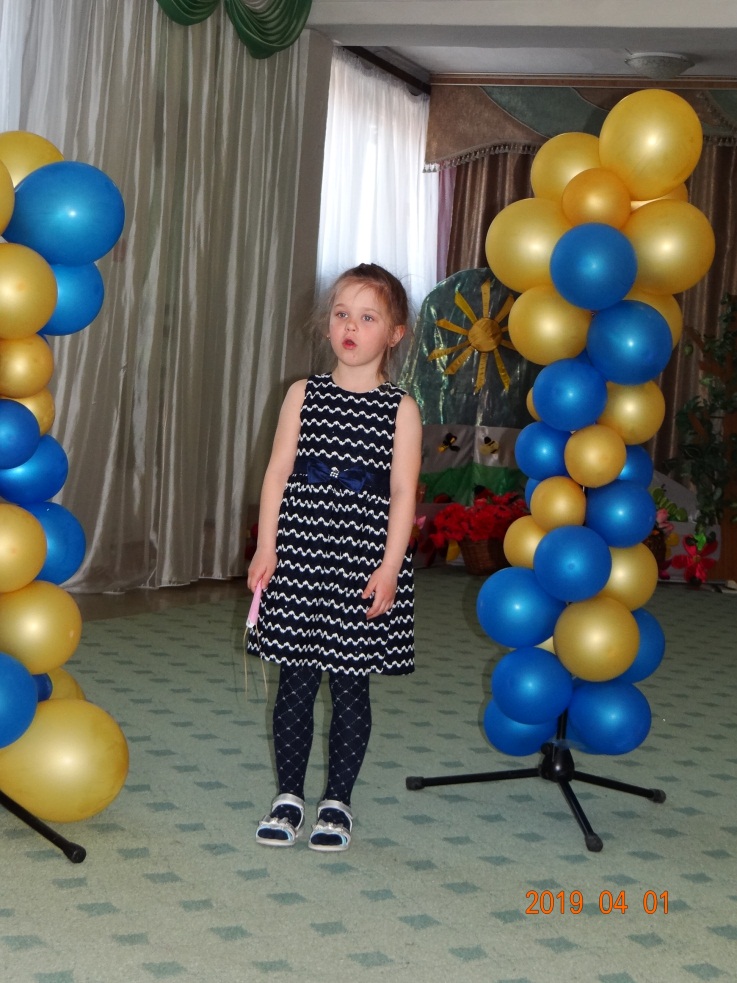 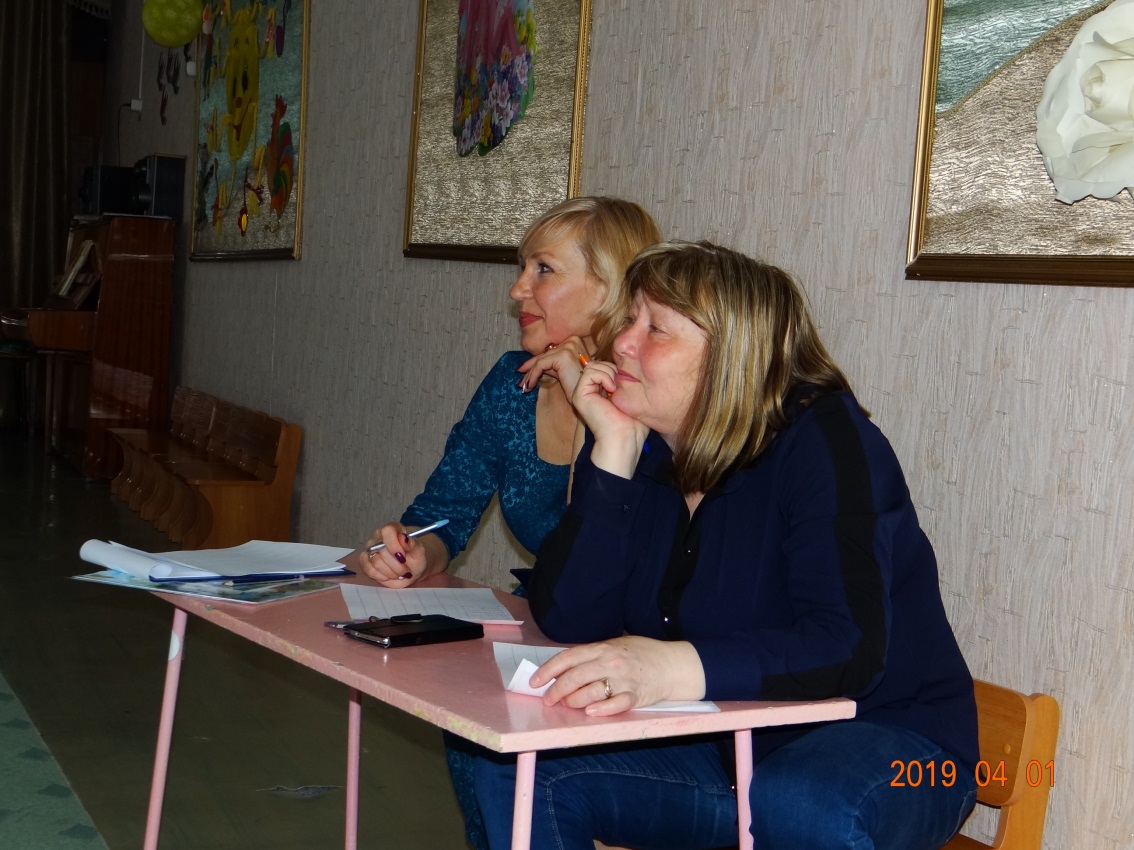 